Finding the Length of a Short Side using Pythagoras’ TheoremFinding the Length of a Short Side using Pythagoras’ TheoremFinding the Length of a Short Side using Pythagoras’ TheoremFinding the Length of a Short Side using Pythagoras’ TheoremFinding the Length of a Short Side using Pythagoras’ TheoremFinding the Length of a Short Side using Pythagoras’ TheoremFinding the Length of a Short Side using Pythagoras’ TheoremFinding the Length of a Short Side using Pythagoras’ Theorem(a) Find  to 1 decimal place(a) Find  to 1 decimal place(b) Find (b) Find (c) Find  to 1 decimal place(c) Find  to 1 decimal place(c) Find  to 1 decimal place(c) Find  to 1 decimal place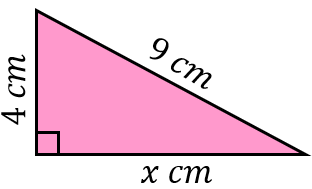 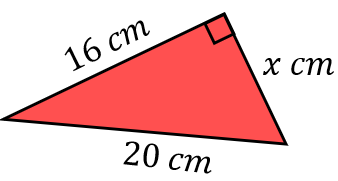 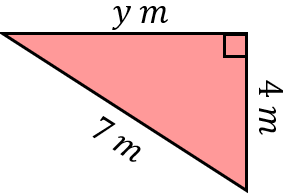 (d) Find (d) Find (e) Find  to 1 decimal place(e) Find  to 1 decimal place(f) Find  to 1 decimal place(f) Find  to 1 decimal place(f) Find  to 1 decimal place(f) Find  to 1 decimal place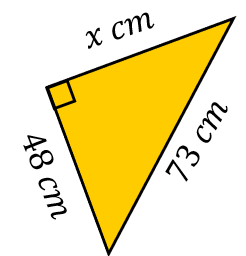 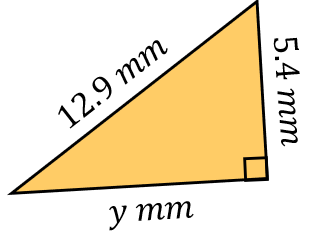 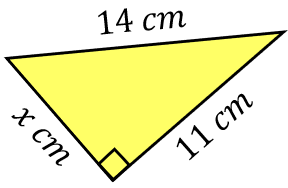 (g) Find to 1 decimal place(g) Find to 1 decimal place(h) Find (h) Find (i) Find  to 1 decimal place(i) Find  to 1 decimal place(i) Find  to 1 decimal place(i) Find  to 1 decimal place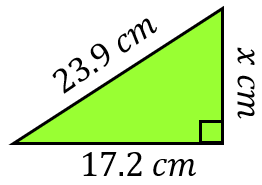 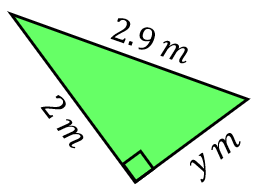 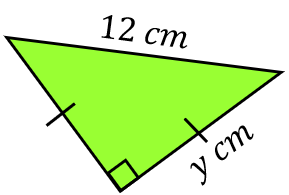 (j) Find , leaving your answer as a surd(j) Find , leaving your answer as a surd(k) Find , leaving your answer as a surd(k) Find , leaving your answer as a surd(l) Find , leaving your answer as a surd(l) Find , leaving your answer as a surd(l) Find , leaving your answer as a surd(l) Find , leaving your answer as a surd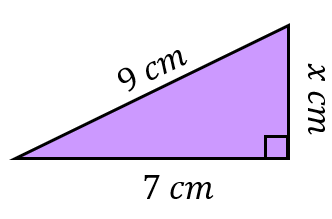 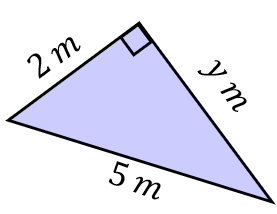 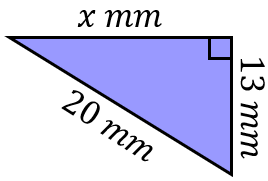 